Registration of Hazardous AOR Sources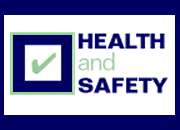 Hazardous AOR Sources Registration FormA laser inventory must be maintained by the Departmental Laser Supervisor (DLS) for hazardous laser and other Artificial Optical Radiation (AOR) sources. To ensure the DLS and the Radiation Protection Unit (RPU) are aware of all hazardous lasers in use at the University, the Principal Investigator (PI), manager or supervisor must register a new hazardous laser and other AOR sources with the DLS and RPU. Existing laser and other AOR systems must also be registered with the DLS and RPU (i.e. all hazardous AOR sources in use must be listed on the DLSs local inventory template). It is not necessary to register low risk AOR sources with the DLS/RPU. For example,Table 7. AOR Sources which do and don’t require registrationPART 1: General InformationPART 2: Specific Information about the AOR SourceDoes not require registrationDoes require registrationRisk Group 1 and 2 lampsInherently safe Class 1 consumer lasers/laser products such as  laser printers, CD/DVD players, Fax machines, etc.Class 1 or 2 laser pointersRisk Group 3 lampsClass 3B and 4 lasersClass 1 laser products that have embedded Class 3B or 4 lasers inside them and whose beams might be exposed during routine service and maintenance.General:General:School or Institute etc:Building:Lab/Room No.:Departmental Laser Supervisor*:*if no DLS appointed, note the School Safety AdvisorDate of first use (approx.):Specific information about the AOR source:Specific information about the AOR source:Unique identifier for your laser/AOR source:Manufacturer:Make/Model number:Lasing medium [e.g. CO2]:Laser Class or Risk Group:Responsible Person for laser:Purpose of laser / AOR Source:Waveform:Continuous Wave 	Pulsed Wavelength or wavelength range:For CW Lasers:For CW Lasers:Max. Power output:For Pulsed Lasers:For Pulsed Lasers:Radiant Energy per Pulse:Pulse Duration:Pulse Repetition Frequency:For Risk Group 3 lamps:For Risk Group 3 lamps:Output of source (e.g. W/m2 at 20cm):